Podemos fazer regra de sinais.Fazendo MMC entre a fração de baixo, dentro dos parênteses.MMC (4,8) = 8Aquela regrinha: divide pelo debaixo e multiplica pelo de cima: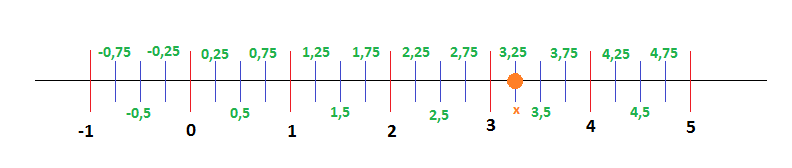 Simplificando: